OBJETO.El objeto del presente procedimiento es verificar el cumplimiento de las disposiciones del Sistema de Garantía de Calidad (SGC) y su eficacia en el control de los títulos de Grado y Máster universitario que se imparten en  de Cádiz (UCA).REFERENCIAS Y NORMATIVAS.Reglamento UCA/CG13/2007, de organización y funcionamiento de  de Servicios de  de Cádiz (Aprobado por Acuerdo del Consejo de Gobierno de 14 de diciembre de 2007; publicado en el BOUCA núm. 69, de 21 de diciembre de 2007, modificado por Acuerdo del Consejo de Gobierno de 19 de octubre de 2009; publicado en el BOUCA núm. 98, de 28 de octubre de 2009). Este reglamento establece que las competencias de auditorías internas corresponden a  de Servicios.El Procedimiento para el Seguimiento de los Títulos Oficiales de Grado y Máster (versión 2, del 21 de diciembre de 2011), establecido por  del Conocimiento (AAC), recoge en el apartado 5.2 que en el “Autoinforme de seguimiento del título” debe figurar la información relativa a la puesta en marcha del título y los resultados de la aplicación del Sistema de Garantía de Calidad.La norma  ISO 19011:2012, en donde se reflejan las directrices para la auditoría de los sistemas de gestión.DESARROLLO DEL PROCEDIMIENTO. de Servicios de , con el apoyo de  de Calidad y Evaluación, elaborará el Plan anual de auditoría interna del Sistema de Garantía de Calidad de los títulos. Estas auditorías se centrarán exclusivamente en el SGC sin entrar en la evaluación del propio título.Con carácter previo a la elaboración y ejecución del plan anual de auditoría interna,  de Servicios, con el apoyo de  de Calidad y Evaluación, seleccionará y formará en metodología de auditoría del SGC, en caso de ser necesario, a las personas que se integrarán en el equipo de auditores internos, pudiendo ser miembros de los estamentos: PDI, PAS o alumnado (este último, en el caso de la información pública). Dicho equipo realizará las auditorías bajo la supervisión de  de Servicios.El protocolo de auditoría se diseñará a partir de la metodología de auditorías según la norma ISO 19011, adaptada a las peculiaridades del SGC.La auditoría interna de seguimiento anual de los títulos constará de las siguientes secciones:Sección 1.- Auditoría interna semestral del Gestor Documental (GD) del SGC.Sección 2.- Auditoría interna de la información pública de los títulos: Tomará como referencia los Informes de seguimiento de título de : apartado Información Pública.Sección 3.- Auditoría interna para el seguimiento y mejora de títulos: En esta sección se tomará como referencia del curso anterior: el informe de seguimiento de títulos de , los informes de auditorías internas y los planes de mejora de los títulos. El alcance de esta sección 3 será estimado por medio de muestreo, a juicio de  de Servicios, de los títulos de cada Centro que se estime oportuno, pudiendo coincidir o no en sucesivos períodos de auditoría.Se considerará como norma general, que al final del período desde la verificación hasta la acreditación del título, todos los títulos UCA deben haber sido auditados al menos en una ocasión por este procedimiento, en sus diferentes secciones.Finalizada la auditoría interna en sus respectivas secciones,  de Servicios remitirá al centro y unidades administrativas implicadas, los informes de auditoría de cada sección que contendrá, si se da el caso, las “no conformidades” observadas.Finalmente,  de Servicios elaborará un informe global de auditoría interna del SGC de los títulos de , que contendrá aquellas recomendaciones que estime oportuno incluir para la mejora del funcionamiento del SGC.SEGUIMIENTO Y MEDICIÓN. Para el seguimiento y la medición del procedimiento se utilizarán los siguientes indicadores:ISGC P13-01: Grado de resolución de no conformidades (NC).ISGC P13-02: Grado de resolución de observaciones (OBS).ISGC P13-03: Grado de cobertura de recomendaciones (REC).FORMATOS Y HERRAMIENTAS.Formatos:FSGC P13-01: Plan anual de auditoría interna del SGC (Sección 3).FSGC P13-02: Informe de auditoría interna (AI) semestral del Gestor Documental del SGC.FSGC P13-03: Informe de auditoría interna  del SGC: Sección Información Pública.FSGC P13-04: Informe de auditoría interna  para el seguimiento y mejora de títulos.CRONOGRAMA DEL PROCEDIMIENTO.FSGC P13-01: Plan anual de auditoría interna del SGC.Se auditará al menos un Grado y/o un Máster universitario por cada centro de , siendo la asignación al azar.En el caso de las Unidades de Administración y Servicios se auditarán todas las que tenga pendiente la entrega de registros al gestor documental que sean clave para la elaboración del informe final de los grados/másteres a entregar a Las siguientes secciones de auditoría abarcarán el 100% de grados y másteres:Sección 1.- Auditoría interna semestral del Gestor Documental (GD) del SGC.Sección 2.- Auditoría interna de la información pública de los títulos.Las fechas de auditoría siempre son orientativas pudiendo modificarse según necesidades de los grupos de interés.FSGC P13-02: Informe de auditoría interna semestral del Gestor Documental del SGC. (Sección 1).ISGC P13-01: Grado de resolución de no conformidades (Sección 1).ISGC P13-02: Grado de resolución de observaciones (Sección 1).ISGC P13-03: Grado de implantación de recomendaciones (Sección 1).FSGC P13-03: Informe de auditoría interna del SGC: Sección Información Pública. (Sección 2).ISGC P13-01: Grado de resolución de no conformidades (Sección 2).ISGC P13-02: Grado de resolución de observaciones (Sección 2).ISGC P13-03: Grado de implantación de recomendaciones (Sección 2).Documento de referencia: Protocolo específico de evaluación de  disponible de  en sus secciones: Datos del título, Competencias, Acceso, Planificación de la enseñanza, Calendario de Implantación del título, Sistema Interno de Garantía de Calidad.ISGC-P01-01: Grado de cumplimiento de información pública del título.FSGC P13-04: Informe de auditoría interna para el seguimiento y mejora de títulos. (Sección 3).11ISGC P13-01: Grado de resolución de no conformidades (Sección 3).ISGC P13-02: Grado de resolución de observaciones (Sección 3).ISGC P13-03: Grado de implantación de recomendaciones (Sección 3).ISGC P13-01: Grado de resolución de no conformidades (NC).ISGC P13-02: Grado de resolución de observaciones (OBS).ISGC P13-03: Grado de implantación de recomendaciones (RN).RESUMEN DE REVISIONESRESUMEN DE REVISIONESRESUMEN DE REVISIONESNÚMEROFECHAMODIFICACIÓN0115/12/08Versión inicial del SGIC aprobada por Consejo de Gobierno0219/10/09Versión del SGIC 02, aprobada por Consejo  de Gobierno0221/05/10Modificación del SGIC v02, aprobada por Consejo de Gobierno1.021/11/12Revisión sustancial del procedimiento PA09 del SGIC v0.2CódigoP13PROCEDIMIENTO PARA  DEL SISTEMA DE GARANTÍA DE CALIDADRESPONSABLEACTIVIDADESPLAZOSREGISTROSREGISTROSInspección General de Servicios / Unidad de Calidad y EvaluaciónEjecutar la auditoría interna del SGC: Sección 1: GD-SGC por Centros / títulos.Febrero y JunioRSGC P13-02: Informe de AI semestral del GD-SGC.Inspección General de ServiciosRealizar la auditoría interna del SGC: Sección 2: Información Pública.De Julio a SeptiembreRSGC P13-03: Informe de AI del SGC: sección información pública.Inspección General de ServiciosPlanificar la auditoría anual del SGC (Sección 3).De 1 al 15 SeptiembreRSGC P13-01: Plan anual de auditoría interna del SGC.Inspección General de ServiciosAcometer la auditoría interna del SGC: Sección 3 según Centros / títulos.De 1 Septiembre al 15 NoviembreRSGC P13-04: Informe de AI para el seguimiento y mejora de títulos.Comisión Garantía de Calidad del CentroAnálisis, Revisión y Mejora.P14- Procedimiento para el seguimiento, evaluación y mejora del título.Del 15 de Noviembre al 15 de DiciembreRSGC P14-01 Autoinforme de Seguimiento del Título.CURSO ACADÉMICO:TÍTULO:CENTRO:RESPONSABLE DE CUMPLIMENTACIÓN:RESPONSABLE DE CUMPLIMENTACIÓN:Inspección General de ServiciosRECEPTOR DEL INFORME:RECEPTOR DEL INFORME:Comisión de Garantía de Calidad del CentroCENTRO / UNIDADESTÍTULOGRADO O MASTERPERIODO DE AUDITORÍACURSO ACADÉMICO:TÍTULO:CENTRO:FECHA DE AUDITORIA:Día/MES/AÑODía/MES/AÑORESPONSABLE DE CUMPLIMENTACIÓN:RESPONSABLE DE CUMPLIMENTACIÓN:Inspección General de Servicios / Unidad de Calidad y EvaluaciónRECEPTOR DEL INFORME:RECEPTOR DEL INFORME:Comisión de Garantía de Calidad del CentroTÍTULOResultado ISGC-P13-01Resultado ISGC-P13-01Resultado ISGC-P13-01TÍTULOCurso X-2Curso X-1Curso XComparativasCentro /UCAResultado ISGC-P13-01Resultado ISGC-P13-01Resultado ISGC-P13-01ComparativasCentro /UCACurso X-2Curso X-1Curso XCentroUniversidad de CádizTÍTULOResultado ISGC-P13-02Resultado ISGC-P13-02Resultado ISGC-P13-02TÍTULOCurso X-2Curso X-1Curso XComparativasCentro /UCAResultado ISGC-P13-02Resultado ISGC-P13-02Resultado ISGC-P13-02ComparativasCentro /UCACurso X-2Curso X-1Curso XCentroUniversidad de CádizTÍTULOResultado ISGC-P13-03Resultado ISGC-P13-03Resultado ISGC-P13-03TÍTULOCurso X-2Curso X-1Curso XComparativasCentro /UCAResultado ISGC-P13-03Resultado ISGC-P13-03Resultado ISGC-P13-03ComparativasCentro /UCACurso X-2Curso X-1Curso XCentroUniversidad de CádizTÍTULO DE XXXX EN XXXTÍTULO DE XXXX EN XXXTÍTULO DE XXXX EN XXXTÍTULO DE XXXX EN XXXTÍTULO DE XXXX EN XXXTÍTULO DE XXXX EN XXXTÍTULO DE XXXX EN XXX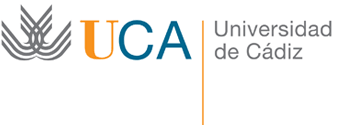 CURSO 20XX-20XXEn plazoCargadosPendientesTotalDAtos globalesxxxxProc.CódigoDocumento/RegistroESTADOFecha cargaFecha límiteClave responsableResponsable X del RSGCResponsable X del RSGCResponsable X del RSGCResponsable X del RSGCResponsable X del RSGCResponsable X del RSGCResponsable X del RSGCSubtotal Responsable X Subtotal Responsable X Subtotal Responsable X En plazoCargadosPendientesTotalesSubtotal Responsable X Subtotal Responsable X Subtotal Responsable X xxxxResponsable X+1 del RSGCResponsable X+1 del RSGCResponsable X+1 del RSGCResponsable X+1 del RSGCResponsable X+1 del RSGCResponsable X+1 del RSGCResponsable X+1 del RSGCSubtotal Responsable X+1Subtotal Responsable X+1Subtotal Responsable X+1En plazoCargadosPendientesTotalesSubtotal Responsable X+1Subtotal Responsable X+1Subtotal Responsable X+1xxxxCURSO ACADÉMICO:TÍTULO:CENTRO:FECHA DE AUDITORIA:RESPONSABLE DE CUMPLIMENTACIÓN:RESPONSABLE DE CUMPLIMENTACIÓN:Inspección General de ServiciosRECEPTOR DEL INFORME:RECEPTOR DEL INFORME:Comisión de Garantía de Calidad del CentroTÍTULOResultado ISGC-P13-01Resultado ISGC-P13-01Resultado ISGC-P13-01TÍTULOCurso X-2Curso X-1Curso XComparativasCentro /UCAResultado ISGC-P13-01Resultado ISGC-P13-01Resultado ISGC-P13-01ComparativasCentro /UCACurso X-2Curso X-1Curso XCentroUniversidad de CádizTÍTULOResultado ISGC-P13-02Resultado ISGC-P13-02Resultado ISGC-P13-02TÍTULOCurso X-2Curso X-1Curso XComparativasCentro /UCAResultado ISGC-P13-02Resultado ISGC-P13-02Resultado ISGC-P13-02ComparativasCentro /UCACurso X-2Curso X-1Curso XCentroUniversidad de CádizTÍTULOResultado ISGC-P13-03Resultado ISGC-P13-03Resultado ISGC-P13-03TÍTULOCurso X-2Curso X-1Curso XComparativasCentro /UCAResultado ISGC-P13-03Resultado ISGC-P13-03Resultado ISGC-P13-03ComparativasCentro /UCACurso X-2Curso X-1Curso XCentroUniversidad de CádizNO CONFORMIDADES (NC).NO CONFORMIDADES (NC).NO CONFORMIDADES (NC).NC-IdSección de Información Pública / nº ítemDescripción de la no conformidadNC-1n+1OPORTUNIDADES DE MEJORA / RECOMENDACIONES (OM).OPORTUNIDADES DE MEJORA / RECOMENDACIONES (OM).OPORTUNIDADES DE MEJORA / RECOMENDACIONES (OM).NC-IdSección de Información Pública / nº ítemDescripción de la oportunidad de mejoraOM-1OM-n+1PUNTOS FUERTES (PF) / BUENAS PRÁCTICAS DETECTADAS.PUNTOS FUERTES (PF) / BUENAS PRÁCTICAS DETECTADAS.PUNTOS FUERTES (PF) / BUENAS PRÁCTICAS DETECTADAS.NC-IdSección de Información Pública / nº ítemDescripción de la fortaleza / Buena prácticaPF-1PF-n+1TÍTULOResultado ISGC-P01-01Resultado ISGC-P01-01Resultado ISGC-P01-01TÍTULOCurso X-2Curso X-1Curso XComparativasCentro /UCAResultado ISGC-P01-01Resultado ISGC-P01-01Resultado ISGC-P01-01ComparativasCentro /UCACurso X-2Curso X-1Curso XCentroUniversidad de CádizCURSO ACADÉMICO:TÍTULO:CENTRO:Nº DE AUDITORÍA:FECHA DE AUDITORIA:CRITERIO DE REFERENCIA:CRITERIO DE REFERENCIA:Sistema de Garantía de Calidad de la Universidad de CádizSistema de Garantía de Calidad de la Universidad de CádizRESPONSABLE DE CUMPLIMENTACIÓN:RESPONSABLE DE CUMPLIMENTACIÓN:RESPONSABLE DE CUMPLIMENTACIÓN:Inspección General de ServiciosRECEPTOR DEL INFORME:RECEPTOR DEL INFORME:RECEPTOR DEL INFORME:Comisión de Garantía de Calidad del Centro1.- OBJETO:Este informe tiene por objeto recoger la metodología y las conclusiones de la Auditoría Interna realizada al Sistema de Garantía de Calidad (SGC) del título XXX del centro XXX de la Universidad de Cádiz.2.- ALCANCE:Procedimientos del Sistema de Garantía de Calidad del título XXX del centro XXX.3.- DOCUMENTACIÓN DE REFERENCIA:- Sistema de Garantía de Calidad de la Universidad de Cádiz.- RD 1393/2007.- RD 861/2010.- Procedimiento para el seguimiento de títulos oficiales de grados y máster. Agencia Andaluza del Conocimiento. Diciembre 2011.4.- METODOLOGÍA:Se ha realizado la auditoría según la sistemática del procedimiento P13 Auditoría Interna del SGC, analizando el cumplimiento del sistema referido anteriormente.5.- MÉTODO DE MUESTREOCOMPOSICIÓN Y MÉTODO DE SELECCIÓN DE LA MUESTRA:         Se ha seleccionado XXX. 6.- PARTICIPANTES EN CALIDAD DE AUDITADO:Relación de participantes (Nombre y apellidos + cargo de participantes + Área/unidad).7.- DESARROLLO Y CONCLUSIONES DE LA AUDITORÍA:[Breve reseña sobre el desarrollo de la auditoría].A continuación se expone la lista de comprobación empleada durante la auditoría, la muestra que fue seleccionada para la visita al Centro y las No Conformidades, Observaciones y, Oportunidades de Mejora y Recomendaciones que el equipo auditor comunicó a la dirección del centro XXX en la reunión final.TÍTULOResultado ISGC-P13-01Resultado ISGC-P13-01Resultado ISGC-P13-01TÍTULOCurso X-2Curso X-1Curso XComparativasCentro /UCAResultado ISGC-P13-01Resultado ISGC-P13-01Resultado ISGC-P13-01ComparativasCentro /UCACurso X-2Curso X-1Curso XCentroUniversidad de CádizTÍTULOResultado ISGC-P13-02Resultado ISGC-P13-02Resultado ISGC-P13-02TÍTULOCurso X-2Curso X-1Curso XComparativasCentro /UCAResultado ISGC-P13-02Resultado ISGC-P13-02Resultado ISGC-P13-02ComparativasCentro /UCACurso X-2Curso X-1Curso XCentroUniversidad de CádizTÍTULOResultado ISGC-P13-03Resultado ISGC-P13-03Resultado ISGC-P13-03TÍTULOCurso X-2Curso X-1Curso XComparativasCentro /UCAResultado ISGC-P13-03Resultado ISGC-P13-03Resultado ISGC-P13-03ComparativasCentro /UCACurso X-2Curso X-1Curso XCentroUniversidad de Cádiz7.1.- NO CONFORMIDADES (NC)7.1.- NO CONFORMIDADES (NC)7.1.- NO CONFORMIDADES (NC)NC-IdProcedimiento SGCDescripción de la no conformidadNC-1n+17.2.- OBSERVACIONES (OB)7.2.- OBSERVACIONES (OB)7.2.- OBSERVACIONES (OB)OB-IdProcedimiento SGCDescripción de la observaciónOB-1OB-n+17.3.- OPORTUNIDADES DE MEJORA / RECOMENDACIONES (RN)7.3.- OPORTUNIDADES DE MEJORA / RECOMENDACIONES (RN)7.3.- OPORTUNIDADES DE MEJORA / RECOMENDACIONES (RN)IdProcedimiento SGCDescripción de la oportunidad de mejoraOM-1OM-n+17.4.- PUNTOS FUERTES (PF) / BUENAS PRÁCTICAS DETECTADAS.7.4.- PUNTOS FUERTES (PF) / BUENAS PRÁCTICAS DETECTADAS.7.4.- PUNTOS FUERTES (PF) / BUENAS PRÁCTICAS DETECTADAS.PF-IdProcedimiento SGCDescripción de la fortaleza / Buena prácticaPF-1PF-n+1CódigoISGC-P13-01.Nombre:Grado de resolución de no conformidades (NC).Periodo y Fecha de actualización:Anual, tras la finalización del procedimiento P13 Auditoría Interna del SGC.Descripción:Relación porcentual entre el número de NC detectadas en la auditoría del anterior curso y el número de NC cerradas.Cálculo:Número de NC cerradas / Número de NC detectadas curso anterior * 100Nivel de desagregación:Secciones de auditoría/ Procedimientos SGC/ títulos.Fuente:Informes de auditoría interna SGC (RSGC P13-02; RSGC P13-03; RSGC P13-04).Método de Comprobación / evidenciaComprobación de informes de auditoría interna SGC (RSGC P13-02; RSGC P13-03; RSGC P13-04).Grado de Fiabilidad:AltaHistóricos:N/AUnidad Generadora:Inspección General de Servicios / Unidad Calidad y EvaluaciónResponsable:Inspección General de ServiciosVersión:1.0Fecha:02/07/2012CódigoISGC-P13-02.Nombre:Grado de resolución de observaciones (OBS).Periodo y Fecha de actualización:Anual, tras la finalización del procedimiento P13 Auditoría Interna del SGC.Descripción:Relación porcentual entre el número de OBS detectadas en la auditoría del anterior curso y el número de OBS cerradas.Cálculo:Número de OBS cerradas / Número de OBS detectadas curso anterior * 100Nivel de desagregación:Secciones de auditoría / procedimientos SGC/ títulos.Fuente:Informes de auditoría interna SGC (RSGC P13-02; RSGC P13-03; RSGC P13-04).Método de Comprobación / evidenciaComprobación de informes de auditoría interna SGC (RSGC P13-02; RSGC P13-03; RSGC P13-04).Grado de Fiabilidad:AltaHistóricos:N/AUnidad Generadora:Inspección General de Servicios / Unidad Calidad y EvaluaciónResponsable:Inspección General de ServiciosVersión:1.0Fecha:02/07/2012CódigoISGC-P13-03.Nombre:Grado de implantación de recomendaciones (RN).Periodo y Fecha de actualización:Anual, tras la finalización del procedimiento P13 Auditoría Interna del SGC.Descripción:Relación porcentual entre el número de RN identificadas en la auditoría del anterior curso y el número de RN implantadas.Cálculo:Número de RN ejecutadas / Número de RN identificadas curso anterior * 100Nivel de desagregación:Secciones de auditoría / procedimientos SGC/ títulos.Fuente:Informes de auditoría interna SGC (RSGC P13-02; RSGC P13-03; RSGC P13-04).Método de Comprobación / evidenciaComprobación de informes de auditoría interna SGC (RSGC P13-02; RSGC P13-03; RSGC P13-04).Grado de Fiabilidad:AltaHistóricos:N/AUnidad Generadora:Inspección General de Servicios / Unidad Calidad y EvaluaciónResponsable:Inspección General de ServiciosVersión:1.0Fecha:02/07/2012